台灣天主教醫師協會入會申請表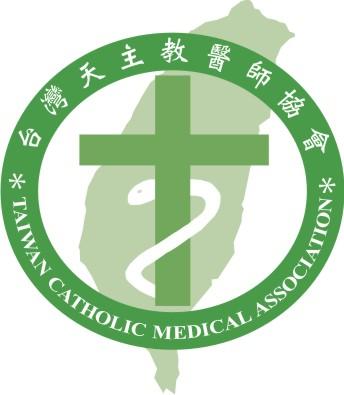 2020.05.16 修定協會地址：台北市羅斯福路三段245號8樓電  話 & 傳  真：02-2366-0220，協會網站： https://www.catholicdoctw.org/＊請將表格填好後，直接以手機的相機拍照後，將相片以email寄到協會的電子信箱： cathodoc@gmail.com  會員類別：□個人會員    □榮譽會員     □贊助會員     □學生會員會員類別：□個人會員    □榮譽會員     □贊助會員     □學生會員會員類別：□個人會員    □榮譽會員     □贊助會員     □學生會員會員類別：□個人會員    □榮譽會員     □贊助會員     □學生會員會員類別：□個人會員    □榮譽會員     □贊助會員     □學生會員會員類別：□個人會員    □榮譽會員     □贊助會員     □學生會員會員類別：□個人會員    □榮譽會員     □贊助會員     □學生會員編號：中文姓名：中文姓名：英文姓名：英文姓名：英文姓名：性別：□男□女生日：   年    月     日生日：   年    月     日學　歷身分證字號經　歷現　職專　長受洗: □ 是   □ 否； □望教 ; □ 其他受洗: □ 是   □ 否； □望教 ; □ 其他受洗: □ 是   □ 否； □望教 ; □ 其他受洗: □ 是   □ 否； □望教 ; □ 其他受洗: □ 是   □ 否； □望教 ; □ 其他戶籍住址：戶籍住址：戶籍住址：戶籍住址：戶籍住址：戶籍住址：戶籍住址：戶籍住址：通訊住址：　　　　通訊住址：　　　　通訊住址：　　　　通訊住址：　　　　通訊住址：　　　　通訊住址：　　　　通訊住址：　　　　通訊住址：　　　　電話：手機：傳真：電話：手機：傳真：電話：手機：傳真：電話：手機：傳真：e-mail：e-mail：e-mail：e-mail：中華民國      年     月     日   申請人：                             （簽章）中華民國      年     月     日   申請人：                             （簽章）中華民國      年     月     日   申請人：                             （簽章）中華民國      年     月     日   申請人：                             （簽章）中華民國      年     月     日   申請人：                             （簽章）中華民國      年     月     日   申請人：                             （簽章）中華民國      年     月     日   申請人：                             （簽章）中華民國      年     月     日   申請人：                             （簽章）審查日期經過      年     月     日  第      屆第     次理事會議審查結果：□通過，  □不通過   原因：經過      年     月     日  第      屆第     次理事會議審查結果：□通過，  □不通過   原因：經過      年     月     日  第      屆第     次理事會議審查結果：□通過，  □不通過   原因：經過      年     月     日  第      屆第     次理事會議審查結果：□通過，  □不通過   原因：經過      年     月     日  第      屆第     次理事會議審查結果：□通過，  □不通過   原因：經過      年     月     日  第      屆第     次理事會議審查結果：□通過，  □不通過   原因：經過      年     月     日  第      屆第     次理事會議審查結果：□通過，  □不通過   原因：